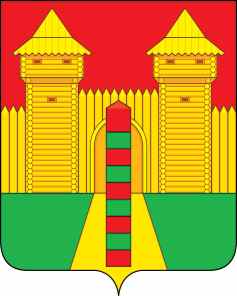 АДМИНИСТРАЦИЯ  МУНИЦИПАЛЬНОГО  ОБРАЗОВАНИЯ «ШУМЯЧСКИЙ  РАЙОН» СМОЛЕНСКОЙ  ОБЛАСТИРАСПОРЯЖЕНИЕот  03.09.2021г.    № 316-р           п. ШумячиВ соответствии с Указом Президента Российской Федерации от 17.07.2015г.    № 370 «О создании мобилизационного людского резерва Вооруженных Сил Российской Федерации», федеральными законами от 31.05.1996 №61-ФЗ «Об обороне», от 28.03.1998  №53-ФЗ «О воинской обязанности и военной службе», постановлением Правительства Российской Федерации от 03.09.2015 №933 «Об утверждении Положения о порядке пребывания граждан Российской Федерации в мобилизационном людском резерве» и во исполнение распоряжения Губернатора Смоленской области от 12.08.2021 № 970-р «О мерах по отбору граждан для поступления в мобилизационный людской резерв Вооруженных Сил Российской Федерации в 2021 году», в целях своевременной и качественной организации поступления и  проведения отбора граждан, пребывающих в запасе для заключения контракта о пребывании в мобилизационном людском резерве Вооруженных Сил Российской Федерации в 2021 году на территории муниципального образования «Шумячский район» Смоленской области: 1. Рекомендовать Главам муниципальных образований сельских поселений Шумячского района Смоленской области, руководителям организаций, учреждений, предприятий, расположенных на территории муниципального образования «Шумячский район» Смоленской области оказать военному комиссариату Шумячского района Смоленской области всестороннее содействие в организации поступления и проведения отбора  граждан, пребывающих в запасе, для заключения контракта о пребывании в мобилизационном людском резерве Вооруженных Сил Российской Федерации (далее – резерв), организовать агитационную работу по привлечению граждан для поступления в резерв.         2. Рекомендовать   военному   комиссару  Шумячского   района   Смоленской области (С.И. Харитоненков) организовать агитационную работу по привлечению граждан для поступления в резерв, проинформировать Главу муниципального образования «Шумячский район» Смоленской области об итогах работы по отбору граждан для поступления в резерв в 2021 году, обеспечить контроль за проведением медицинского освидетельствования и профессионального психологического отбора граждан, поступающих в резерв.         3. Рекомендовать начальнику пункта полиции по Шумячскому району МО МВД России «Рославльский» (Д.В. Удалой) организовать в десятидневный срок со дня поступления запроса информирование военного комиссариата Шумячского района Смоленской области о наличии (об отсутствии) у граждан, поступающих в резерв, судимости, склонности к правонарушениям.         4. Рекомендовать начальнику отдела СОГКУ «Центр занятости населения Рославльского района в Шумячском районе» (Н.В. Сухова) организовать взаимодействие с военным комиссариатом Шумячского района по вопросам поступления в резерв, в том числе при проведении ежемесячных ярмарок вакансий.         5. Рекомендовать главному врачу ОГБУЗ «Шумячская ЦРБ» (Л.И. Галковская):5.1. Организовать прохождение гражданами, поступающими в резерв, обязательных диагностических исследований в рамках Территориальной программы государственных гарантий бесплатного оказания гражданам медицинской помощи на 2021 год и на плановый период 2022 и 2023 годов   в ОГБУЗ «Шумячская ЦРБ».5.2. Организовать исследование крови на антитела к вирусу иммунодефицита человека, маркеры гепатита «В» и «С», серологические реакции на сифилис, граждан, поступающих в резерв. 5.3. Организовать взаимодействие ОГБУЗ «Шумячская ЦРБ» с военным комиссариатом Шумячского района Смоленской области по вопросам проведения медицинского освидетельствования, обследования и лечения граждан, поступающих в резерв.         6. Рекомендовать выпускающему редактору газеты «За урожай» (Л.А. Бондарева) оказать содействие военному комиссариату Шумячского района Смоленской области в ежемесячном обеспечении освещения в газете вопросов, касающихся поступления граждан в резерв.        7. В целях своевременной и качественной организации отбора, подготовки и направления граждан, пребывающих в запасе, для заключения контракта о пребывании в мобилизационном людском резерве Вооруженных Сил Российской Федерации в соответствии с установленным заданием на Шумячский район военным комиссаром Смоленской области: 1 офицер запаса, 48 прапорщиков, сержантов и солдат запаса создать на территории муниципального образования «Шумячский район» Смоленской области рабочую группу в составе:- А.Н. Васильев - Глава муниципального образования «Шумячский район» Смоленской области (резервный состав – И.В. Кулешова - управляющий делами Администрации муниципального образования «Шумячский район» Смоленской области);- С.И. Харитоненков - военный комиссар Шумячского района Смоленской области (резервный состав – А.В. Чинченко - старший помощник военного комиссара (по учету и комплектованию мобилизационными людскими и транспортными ресурсами) (по согласованию);- Д.В. Удалой - начальник пункта полиции по Шумячскому району МО МВД России «Рославльский» (резервный состав А.А. Рыжиков – заместитель начальника пункта полиции по Шумячскому району МО МВД России «Рославльский») (по согласованию);- Л.И. Галковская - главный врач ОГБУЗ «Шумячская центральная районная больница» (резервный состав - Н.Л. Дмитроченкова – заместитель главного врача ОГБУЗ «Шумячская центральная районная больница») (по согласованию);- Н.В. Сухова - начальник отдела СОГКУ «Центр занятости населения Рославльского района в Шумячском районе» (по согласованию). 8. Членам рабочей группы еженедельно проводить анализ хода отбора кандидатов для поступления в мобилизационный людской резерв, принимать меры по разрешению возникающих проблемных вопросов.9. Контроль за исполнением настоящего распоряжения оставляю за собой.Глава муниципального образования «Шумячский район» Смоленской области                                             А.Н. Васильев О мерах по отбору граждан для поступления в мобилизационный      людской  резерв Вооруженных  Сил    Российской Федерации в   2021   году на территории муниципального образования «Шумячский район» Смоленской области 